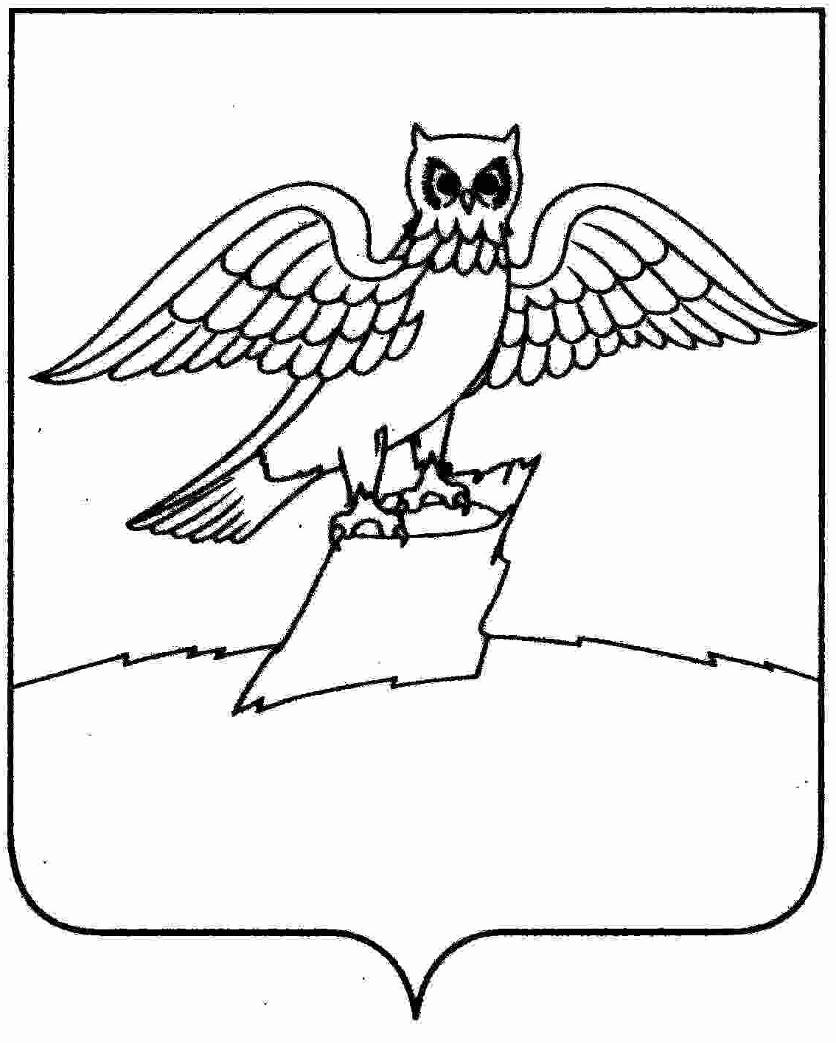 Муниципальное бюджетное учреждение культуры«Городская библиотека» города КиржачПлан работы на  август 2022 годаКоличество  перерегистрированных  читателей - 1466Количество книговыдач               -  30 000 Заведующая МБУК «Городская библиотека»                                                                                                   О.В. Малютина№п/пДата МероприятиеВремя Место Ответственный103.08.-06.08.2022«Солнце! Лето! Книга!» 6+- книжная мозаика (обзор новых поступлений) в течение неделиул. Свердлова, д.2И.В.Часовикова206.08.-09.08.2022«Зелёная аптека – вашему здоровью!»  6+-книжная обзорная  выставка-совет;- информационные минутки  полезных советов;-показ видео-презентации «Минутки здоровья!»в течение неделиул. Свердлова, д.2И.В.ЧасовиковаС.В Безрукова О.В. Малютина310.08.2022 «Вежливость - залог  успеха!» 6+- книжная выставка-досье10.00ул. Свердлова, д.2И.В.Часовикова411.08.2022«Три Спаса – три праздника» 6+- информационно-познавательная  программа с использованием демонстрации  электронной презентации «Три Спаса»; - виртуальное путешествие по традициям Медового, Яблочного и Орехового (хлебного) Спасов;-  викторины, пословицы, поговорки  и загадки о меде, яблоках и хлебе для детей пришкольных оздоровительных летних лагерей;-конкурс рисунков на асфальте 10.00ул.Первомайская, д.4О.В. Малютина С.В. Безрукова И.В.Часовикова517.08.-30.08.2022«Спас гостинцев припас!» 6+- информационный тематический стендв течение двух недельул. Свердлова, д.2И.В.Логинова 617.08.-22.08.2022«Великий флаг, Российский флаг!» (22 августа – День Государственного флага Российской Федерации)6+-  иллюстративная обзорная книжная выставкав течение       неделиул. Свердлова, д.2И.В. Логинова718.08.2022«Моя страна – моя Россия!» 6+-историко-патриотический  час с детьми летнего пришкольного спортивно-оздоровительного лагеря МБОУ СОШ № 7- конкурс рисунков на асфальте «День Государственного флага Российской Федерации»;-мастер- класс по изготовлению закладки для книг «Российский триколор»10.00ул.Первомайская, д.4С.В. БезруковаО.В. Малютина И.В.Часовикова823.08.2022«Шагнём в прошедшую войну…» 6+(23 августа – день разгрома фашистских войск в Курской битве 1943г) 6+- внутриполочная иллюстративная книжная выставка;-чтение отрывков из произведений на тему военных лет10.00ул. Свердлова, д.2И.В. ЛогиноваО.В. Малютина926.08.2022«Цветочный карнавал!» 6+ - литературная гостиная «Зеленая лампа»11.30ул. Свердлова, д.2О.В. МалютинаИ.В. ЛогиноваС.В. Безрукова106,13,20,27.08.2022«Сказкотерапия» 6+-  просмотр  детских фильмов по субботам12.00ул. Свердлова, д.2И.В.ЧасовиковаИ.В. Логинова